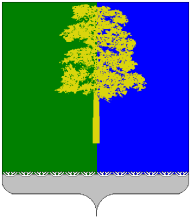 ХАНТЫ-МАНСИЙСКИЙ АВТОНОМНЫЙ ОКРУГ – ЮГРАДУМА КОНДИНСКОГО РАЙОНАРЕШЕНИЕО дополнительных гарантиях муниципальным служащим муниципального образования Кондинский районВ соответствии со статьей 23 Федерального закона от 02 марта 2007 года № 25-ФЗ «О муниципальной службе в Российской Федерации», пунктом 2 статьи 15 Закона Ханты-Мансийского автономного округа - Югры                   от 20 июля 2007 года № 113-оз «Об отдельных вопросах муниципальной службы в Ханты-Мансийском автономном округе - Югре», статьей 46.1. Устава Кондинского района и в целях социальной защищенности лиц, замещающих должности муниципальной службы муниципального образования Кондинский район, Дума Кондинского района решила:Утвердить Положение о дополнительных гарантиях муниципальным служащим муниципального образования Кондинский район (приложение).Настоящее решение опубликовать в газете «Кондинский вестник» и разместить на официальном сайте органов местного самоуправления муниципального образования Кондинский район.Настоящее решение вступает в силу после его официального опубликования.Контроль за выполнением настоящего решения возложить                         на председателя Думы Кондинского района Ю.В. Гришаева и главу Кондинского района А.В. Дубовика в соответствии с их компетенцией.Председатель Думы Кондинского района                                      Ю.В. ГришаевГлава Кондинского района 						         А.В. Дубовикпгт. Междуреченский27 февраля 2017 года № 221							Приложение к решению							Думы Кондинского района							от 27 февраля 2017 года № 221ПОЛОЖЕНИЕ о дополнительных гарантиях муниципальным служащим муниципального образования Кондинский районСтатья 1. Общие положения1. Настоящее Положение о дополнительных гарантиях муниципальным служащим муниципального образования Кондинский район                                 (далее - Положение) разработано в соответствии со статьей 23 Федерального закона от 02 марта 2007 года № 25-ФЗ «О муниципальной службе в Российской Федерации», пунктом 2 статьи 15 Закона Ханты-Мансийского автономного округа - Югры от 20 июля 2007 года № 113-оз «Об отдельных вопросах муниципальной службы в Ханты-Мансийском автономном округе - Югре», статьей 46.1. Устава Кондинского района и определяет порядок, размер и условия предоставления дополнительных гарантий.2. Настоящее Положение распространяется на лиц, замещающих должности муниципальной службы Думы Кондинского района,  администрации Кондинского района и контрольно-счетной палаты Кондинского района (далее –муниципальный служащий).3. Муниципальному служащему предоставляются один раз                                  в календарном году дополнительные гарантии в виде частичной компенсации стоимости оздоровительной или санаторно-курортной путевки за время пребывания в оздоровительных или санаторно-курортных учреждениях                    на территории Российской Федерации и компенсации стоимости проезда                  к месту оздоровительного или санаторно-курортного лечения и обратно.4. Один раз в календарном году дополнительные гарантии в виде частичной компенсации стоимости оздоровительной или санаторно-курортной путевки за время пребывания в оздоровительных или санаторно-курортных учреждениях на территории Российской Федерации                                   и компенсации стоимости проезда к месту оздоровительного или санаторно-курортного лечения и обратно предоставляются детям муниципального служащего в возрасте до 18 лет, и в случае, если место и время пребывания               в оздоровительных или санаторно-курортных учреждениях муниципального служащего и его детей не совпадает.5. Компенсация стоимости проезда к месту оздоровительного                         или санаторно-курортного лечения и обратно производится при отсутствии                         у муниципального служащего в календарном году права на оплату стоимости проезда к месту использования отпуска и обратно.6. Частичной компенсации стоимости оздоровительной или санаторно-курортной путевки подлежат затраты на приобретение оздоровительной                   или санаторно-курортной путевки, в стоимость которой включено оздоровительное или санаторно-курортное лечение. Для целей настоящего Положения оздоровительное или санаторно-курортное лечение не включает    в себя получение косметологических услуг, услуг зубопротезирования.7. Расходы, связанные с частичной компенсацией стоимости оздоровительного или санаторно-курортного лечения и компенсацией стоимости проезда к месту оздоровительного или санаторно-курортного лечения и обратно, производятся за счет средств бюджета Кондинского района. Максимальная продолжительность оплачиваемого за счет средств бюджета Кондинского района оздоровительного или санаторно-курортного лечения составляет 14 календарных дней.Статья 2. Размеры частичной компенсации стоимости оздоровительной или санаторно-курортной путевки и компенсации стоимости проезда к месту оздоровительного или санаторно-курортного лечения и обратно1. Муниципальному служащему предоставляется частичная компенсация стоимости оздоровительного или санаторно-курортного лечения в размере 70% от фактической стоимости оздоровительного или санаторно-курортного лечения за 1 сутки пребывания в организации                           на 1 человека, но не более 3250 рублей.2. Муниципальному служащему предоставляется частичная компенсация стоимости оздоровительного или санаторно-курортного лечения его детям в возрасте до 18 лет в размере 50% от фактической стоимости оздоровительного или санаторно-курортного лечения за 1 сутки пребывания в организации на 1 человека, но не более 1785 рублей.3. Сумма, превышающая размер оплаты, указанный в пунктах 1 и 2 настоящей статьи, оплачивается муниципальным служащим самостоятельно.4. Компенсация стоимости проезда к месту оздоровительного                       или санаторно-курортного лечения и обратно муниципальному служащему               и его детям в возрасте до 18 лет, в размере 100% фактических затрат, подтвержденных проездными документами, осуществляется в порядке                          и на условиях, установленных муниципальным нормативным правовым актом Кондинского района.	Статья 3. Порядок и условия частичной компенсации стоимости оздоровительной или санаторно-курортной путевки и компенсации стоимости проезда к месту санаторно-курортного или оздоровительного лечения и обратно1. Частичная компенсация стоимости оздоровительной или санаторно-курортной путевки осуществляется на основании письменного заявления муниципального служащего на имя работодателя с приложением следующих документов:Оригинала договора на приобретение оздоровительной                        или санаторно-курортной путевки.Копии одного из документов, подтверждающих фактически произведенные расходы на оплату оздоровительной или санаторно-курортной путевки:чек контрольно-кассовой техники или другой документ, подтверждающий произведенную оплату услуг, оформленный                                на утвержденном бланке строгой отчетности (при оплате наличными денежными средствами);слип электронного терминала при проведении операции                                с использованием банковской карты;подтверждение проведенной операции по оплате кредитным учреждением, в котором открыт банковский счет, предусматривающий совершение операций с использованием банковской карты (при оплате банковской картой через веб-сайты) или путем перечисления денежных средств по распоряжению подотчетного лица самим кредитным учреждением.Копии документов, подтверждающих степень родства (свидетельства о рождении, об усыновлении (удочерении), установлении отцовства), копии решения органа опеки и попечительства об установлении опеки (попечительства) над ребенком (в случае если над ребенком установлена опека (попечительство), в случае частичной компенсации стоимости оздоровительного или санаторно-курортного лечения, компенсации стоимости проезда к месту оздоровительного или санаторно-курортного лечения и обратно детям муниципального служащего в возрасте до 18 лет.Оригинала документа, подтверждающего получение оздоровительного или санаторно-курортного лечения (отрывной (обратный) талон к путевке либо справка о получении оздоровительного или санаторно-курортного лечения на официальном бланке оздоровительного                             или санаторно-курортного учреждения, заверенная печатью учреждения,                 или акт об оказанных услугах оздоровительного или санаторно-курортного лечения).Копии лицензии на медицинскую деятельность учреждения,                         в котором муниципальный служащий и его дети проходили оздоровительное или санаторно-курортное лечение.2. Компенсация стоимости проезда к месту оздоровительного                        или санаторно-курортного лечения и обратно осуществляется на основании письменного заявления муниципального служащего на имя работодателя                        с приложением документов, определенных муниципальным нормативным правовым актом Кондинского района.	3. Выплата частичной компенсации стоимости оздоровительной                              или санаторно-курортной путевки и компенсации стоимости проезда к месту оздоровительного или санаторно-курортного лечения и обратно производится путем перечисления денежных средств в кредитное учреждение для зачисления на лицевой счет муниципального служащего, получающего компенсации, в течение 60 календарных дней со дня подачи муниципальным служащим письменного заявления на имя работодателя                   с приложением документов, предусмотренных пунктом 1 настоящей статьи.